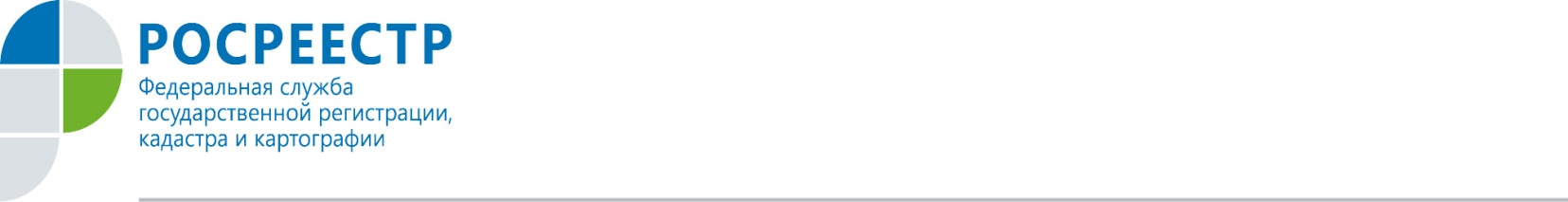 ОРЛОВЦЕВ ЖДЕТ «ГАРАЖНАЯ АМНИСТИЯ»Законопроект внесен в Госдуму 16 декабря текущего года. Документ предусматривает механизм предоставления гражданам земельных участков, находящихся в государственной или муниципальной собственности, на которых размещены их гаражи, возведенные до 30 декабря 2004 года, то есть до введения в действие Градостроительного кодекса. Государственный кадастровый учет и регистрация права собственности будет осуществляться одновременно.«Гаражная амнистия» будет действовать до 2026 года. Планируется, что процедура оформления будет бесплатной для малоимущих граждан. Многие орловцы, добросовестно использующие свои гаражи на протяжении многих лет, получат возможность оформить право собственности без сложных процедур, предусмотренных земельным законодательством.Кроме того,  регионы смогут определять перечень документов, необходимых для приобретения гражданином прав на земельный участок под гаражом, в случае отсутствия у него необходимых документов, установленных законопроектом.- Для оформления гаража в собственность нужно будет обратиться в орган местного самоуправления или через МФЦ, с заявлением о предоставлении земельного участка под существующим гаражом и приложить любой документ, который подтверждает факт владения гаражом. Заявление на регистрацию и гаража, и участка должен будет подать орган местного самоуправления, платить госпошлину при этом не нужно, - прокомментировала руководитель Управления Росреестра по Орловской области Надежда Кацура. В текущем году орловцы зарегистрировали права почти на 2,5 тысячи гаражных объектов. Всего в Едином государственном реестре недвижимости (ЕГРН) зафиксировано свыше 40 тысяч прав на зарегистрированные орловцами гаражи.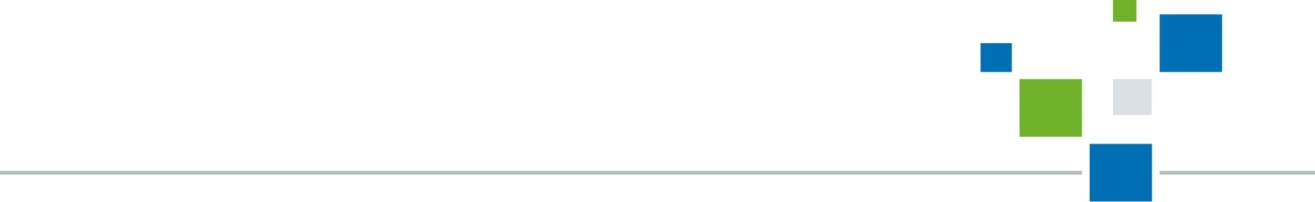 Пресс-служба УправленияРосреестра по Орловской области 